MINISTERO DELL’ISTRUZIONE, DELL’UNIVERSITA’ E DELLA RICERCAUFFICIO SCOLASTICO REGIONALE PER IL LAZIOLICEO SCIENTIFICO STATALE“TALETE”00195 ROMA - Via Camozzi, 2 - Tel. 06121124305/4306 -  Distretto 25RMPS48000T - e mail: rmps48000t@istruzione.it - www.liceotalete.it -   C.F.97021010588 – CCC :UFD26URoma, 09/01/2020Alle famiglie degli alunni delle classi 4A – 4E – 4H – 4L							Ai docenti accompagnatori							Proff.ri  M.A. Bungaro, A. Calcaterra, 							S. Gizzi, C. Malandrucco e M.L. NotaroCIRC. 258OGGETTO: 	Stage linguistico a Dublino – Versamento acconto.Si invitano le classi in indirizzo, che parteciperanno allo stage linguistico a Dublino nel periodo dal 22 marzo 2020 al 28 marzo 2020, a formalizzare l’adesione entro e non oltre il 20 gennaio 2020 producendo:ricevuta versamento acconto di € 350,00 su un importo totale di € 698,00 (il pagamento deve essere effettuato tramite c.c.p. o bonifico bancario utilizzando le coordinate postali pubblicate sul sito del Liceo Talete, indicando come causale “Stage linguistico a Dublino”.modello di autorizzazione debitamente firmato dai genitori e dallo studente;modello allergie (da compilare anche in caso di assenza delle stesse).I suddetti documenti dovranno essere raccolti e consegnati in segreteria dal docente accompagnatore entro e non oltre il 22 gennaio 2020.Si raccomanda la puntualità nella consegna di quanto richiesto entro la data indicata.Si allega modello autorizzazione,  modello allergie e programma soggiorno.								IL DIRIGENTE SCOLASTICO								   (Prof. Alberto Cataneo)							(Firma autografa sostituita a mezzo stampa Ai sensi dell’art.3 comma 2 del d.lgs. n.39/1993)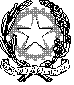 